The Street That Got MislaidStudent Name:								Date:Discussion Before Reading1. Introduce the students to the process of taxation. How are taxes assessed and collected?2. Ask students to imagine how their parents would feel if they didn’t have to pay taxes.During Reading3. What kind of man does Marc Girondin seems to be? What clues are there in the story to help us decide on his character traits? See ‘A List of Character Traits’ for ideas.4. Why are his files are so important?Post/After Reading5. Were you surprised with the ending? Why or Why not?6. How does his decision at the end of the story differ from the picture we had of Marc in During Reading?7. What would you do in Marc’s place?Key VocabularyMislaid:Alley:Incantations:Diminutive:Infallible:Cobbles:LabyrinthExtensionThink about and identify 3-5 character traits that you have and make sure you connect them to the question: What is your idea of paradise?  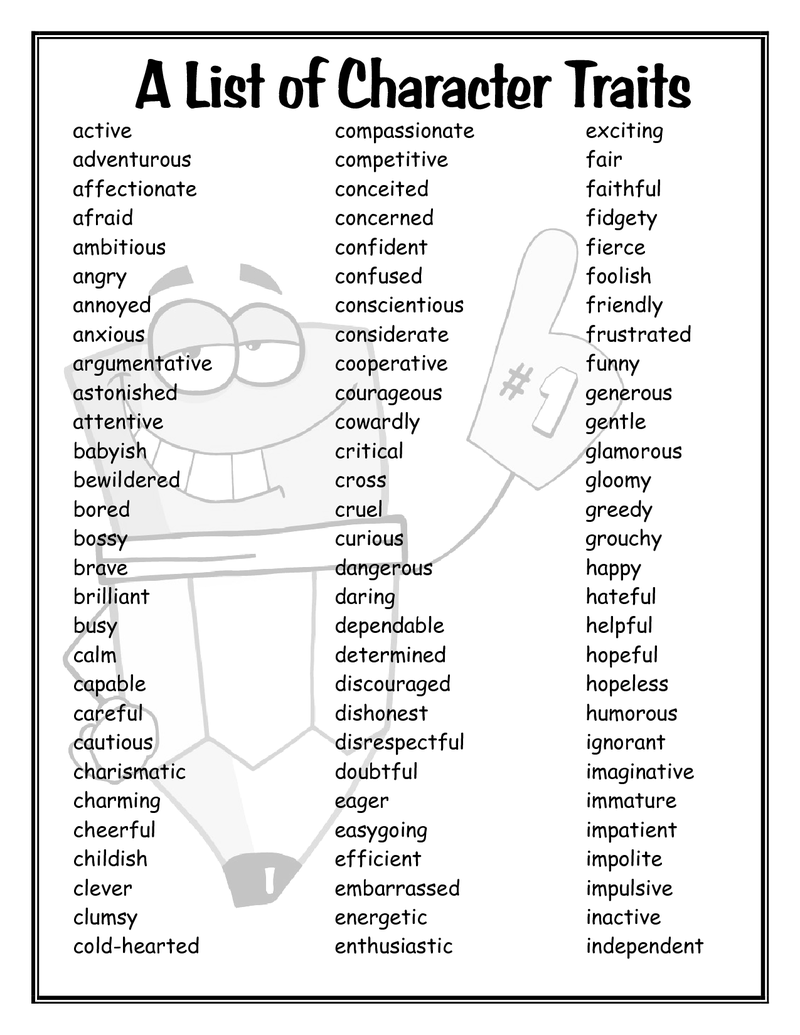 Character TraitsQuote to Support****